Opiekun Karty: Katarzyna HaraburdaAktualizacja: 2 września 2021 r. 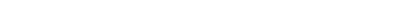 Warmińsko – Mazurski UrządWojewódzki w OlsztynieKARTA USŁUGIWarmińsko – Mazurski UrządWojewódzki w OlsztynieZezwolenie na prowadzenie domu pomocyspołecznejData zatwierdzenia:2 września 2021 r.Przedmiot sprawy Uzyskanie zezwolenia na prowadzenie domu pomocy społecznej. Kogo dotyczy? Jednostek samorządu terytorialnego, Kościoła Katolickiego, innych kościołów, związków wyznaniowych oraz organizacji społecznych, fundacji i stowarzyszeń, innych osób prawnych i osób fizycznych. Co przygotować?w przypadku ubiegania się o zezwolenie przez jednostkę samorządu terytorialnego należy złożyć:wniosek o wydanie zezwolenia na prowadzenie domu pomocy społecznej, którego wzór określa załącznik do rozporządzenia Ministra Pracy 
i Polityki Społecznej w sprawie domów pomocy społecznej (Dz. U. 
z 2018 r., poz. 734 ze zm.); kopię dokumentu potwierdzającego tytuł prawny do nieruchomości, na której usytuowany jest dom;  dokumenty  potwierdzające  spełnienie  wymagań  określonych odrębnymi  przepisami  (inspekcja sanitarna, ochrona p/pożarowa, prawo budowlane);regulamin organizacyjny domu pomocy społecznej lub jego projekt; w  przypadku  pozostałych  podmiotów  ubiegających  się o  zezwolenie,  oprócz  ww.  wymienionych dokumentów,  dodatkowo należy złożyć: dokumenty  potwierdzające  status  prawny  podmiotu,  w przypadku  gdy  nie  podlega  wpisowi  do rejestru  przedsiębiorców w Krajowym Rejestrze Sądowym lub do Centralnej Ewidencji i Informacji  
o  Działalności Gospodarczej;informację o sposobie finansowania domu; zaświadczenie, że osoba, która będzie kierowała domem jest zdolna ze względu na stan zdrowia do kierowania domem; zaświadczenie albo oświadczenie o niezaleganiu z płatnościami wobec urzędu skarbowego i składkami do Zakładu Ubezpieczeń Społecznych;zaświadczenie lub oświadczenie o  niekaralności  za  przestępstwo popełnione  umyślnie  osoby,  która  będzie kierowała domem.  Oświadczenia składa się pod rygorem odpowiedzialności karnej za składanie fałszywych zeznań. Składający oświadczenie jest obowiązany do zawarcia w nim klauzuli następującej treści: „Jestem świadomy odpowiedzialności karnej za złożenie fałszywego oświadczenia”.Jakie dokumenty muszę wypełnić?Wypełnij wniosek o wydanie zezwolenia na prowadzenie domu pomocy społecznej. Druk wniosku znajdziesz w załączniku nr 1 do niniejszej karty.Jak wypełnić dokumenty?Dokumenty wypełnij czytelnie, zgodnie z zawartymi objaśnieniami.Ile muszę zapłacić? Za uzyskanie zezwolenia na prowadzenie domu pomocy społecznej nic nie zapłacisz.Kiedy złożyć dokumenty?Dokumenty możesz złożyć w dowolnym czasie, w momencie spełnienia warunków określonych w art. 57 ust. 3 ustawy z dnia 12 marca 2004 r.   
o pomocy społecznej (Dz. U. z 2020 r., poz. 1876 ze zm.) oraz standardów określonych w art. 55 ust. 1 i 2 powołanej wyżej ustawy.Gdzie załatwię sprawę?Dokumenty możesz:przesłać na adres: Warmińsko-Mazurski Urząd Wojewódzki,al. Marsz. J. Piłsudskiego 7/9,  10-575 Olsztyn;złożyć osobiście : w Punkcie Obsługi Klienta Warmińsko-Mazurskiego Urzędu Wojewódzkiego w Olsztynie, al. Marsz. J. Piłsudskiego 7/9, w  sekretariacie  Wydziału  Polityki  Społecznej  Warmińsko-Mazurskiego  Urzędu  Wojewódzkiego w Olsztynie, al. Marsz. J. Piłsudskiego 7/9.  Dodatkowe informacje uzyskasz pod nr tel. 89 52-32-259                   Czy sprawę załatwię drogą  elektroniczną?NieCo zrobi urząd?Przeprowadzimy wizytację obiektu, w którym usytuowany jest dom pomocy społecznej,  dokonamy oceny spełnienia standardów. Jeżeli podmiot występujący o zezwolenie spełnia określone prawem warunki oraz dom  pomocy społecznej  spełnia  standardy,  wydamy  zezwolenie  w trybie  decyzji  administracyjnej  na prowadzenie  dps  na  czas nieokreślony  i  wpiszemy  jednostkę  do  rejestru  domów  pomocy  społecznej prowadzonego przez Wojewodę Warmińsko-Mazurskiego. W przypadku braków w dokumentacji poprosimy Cię o jej uzupełnienie.Jak się odwołaćOd  wydanej  decyzji administracyjnej możesz  odwołać  się  do Ministra Rodziny i Polityki Społecznej. Odwołanie musisz wnieść za pośrednictwem Wojewody Warmińsko-Mazurskiego w terminie 14 dni od dnia doręczenia Tobie decyzji.Informacje dodatkoweWymogi jakie muszą być spełnione do uzyskanie zezwolenia na prowadzenie domu pomocy społecznej określone są w art. 57 ust. 3 pkt 1-3 ustawy  z dnia 
12 marca 2004 r. o pomocy społecznej (Dz. U. z 2020 r., poz. 1876 ze zm.) oraz 
w rozporządzeniu Ministra Pracy i Polityki Społecznej z dnia 23 sierpnia 2012 r. w sprawie domów pomocy społecznej (Dz. U. z 2018 r. poz. 734 ze zm.).Podstawa prawnaArt. 104 § 1 ustawy z dnia 14 czerwca 1960 r. - Kodeks postępowania administracyjnego (Dz. U. z 2021 r., poz. 735 ze zm.)Art. 57 ustawy z dnia 12 marca 2004 r. o pomocy społecznej (Dz. U. 
z 2020 r., poz. 1876 ze zm.).